Little Heath Sixth Form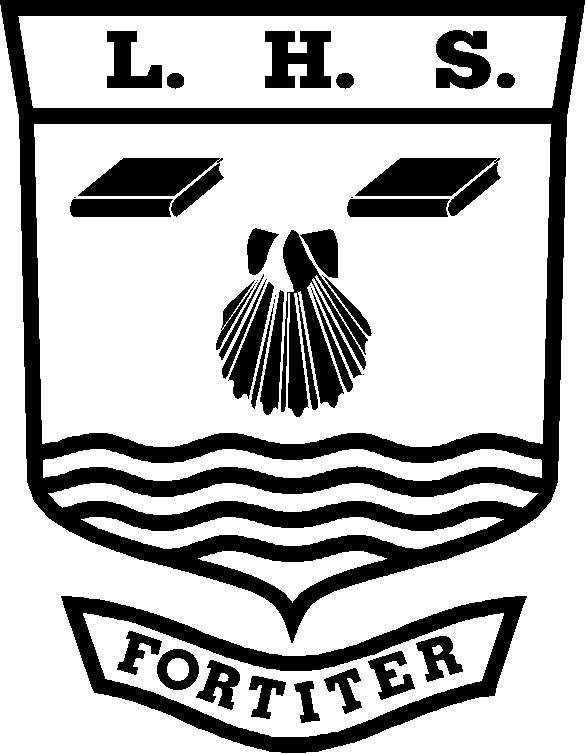 A2 Spanish Personal Learning ChecklistStudent Name:   ……………………….…………………………………..………KEY:  Red = with difficulty     Amber = not sure    Green = yesGrade tracking:Unit Name:Unit Code:Minimum Target Grade:Aspirational Target Grade:Quality of Language Checklist (Accuracy)Are you getting these things right?Writing = w    Speaking = sRedAmberGreenTo address this before the exam I will:-Quality of Language Checklist (Range)Are you including these things?Writing = w    Speaking = sRedAmberGreenTo address this before the exam I will:-ContentI am familiar with examples, arguments and vocabulary on:El medio ambiente: La contaminaciónEl medio ambiente: La energíaEl medio ambiente: ¡Protejamos nuestro planeta!La sociedad multicultural: La inmigraciónLa sociedad multicultural: La integraciónLa sociedad multicultural: RacismoProblemas de la sociedad contemporánea: La riqueza y la pobrezaProblemas de la sociedad contemporánea: Ley y ordenProblemas de la sociedad contemporánea: Avances científicos, médicos y tecnológicosSkillsRedAmberGreenTo address this before the exam I will:-I know several rephrasing strategiesI know how to translate into EnglishI can write an introductory paragraphI can write a paragraph which makes a point, give examples and draws conclusionsI can write a conclusionI can order my argument logically and connect ideasI can introduce ideas with appropriate phrasesI can take the lead in a conversationI can express arguments clearly when speakingI can support my arguments with relevant arguments when speakingI can react spontaneously and appropriately when my ideas are challengedREVISIONUse the information on this checklist to make revision cards and notesDateGrade